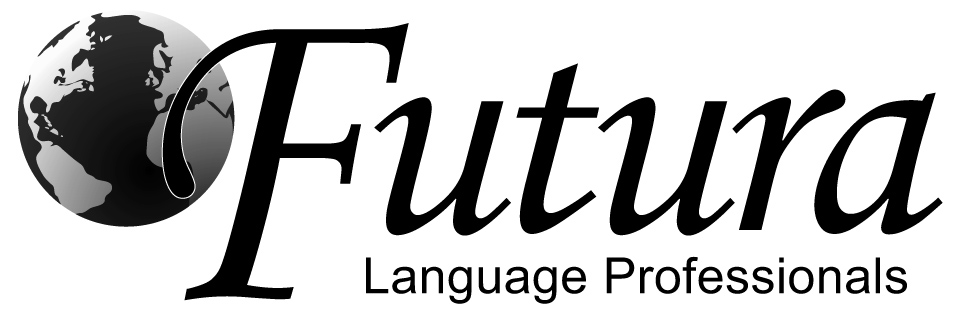     Enrichment Lesson Plan Outline    Teacher:________________________*Use the detailed lesson plan provided to create this simplified outline for each week.Class Greeting: ____________________________________________________________________________________________________Attendance Details:________________________________________________________________________________________________Seating Chart Procedure: ___________________________________________________________________________________________Greeting Song: (add gestures)________________________________________________________________________________________Conversation Practice: (reference “Conversation Practice” document)________________________________________________________________________________________________________Review Student Responsibility Poster EVERY CLASS (add gestures)_____________________________________________________________Review Star Chart and its use EVERY CLASS__________________________________________________________________________Review Attention Getter:  (remind students how they should respond)_____________________________________________________________________Sing Song/Vamos Theme song (have students stand/add gestures) __________________________________________________________________________Vocabulary practice from previous weeks with repetition (using flashcards and props) Interactive Review Activity #1: ______________________________________________________________________________________Notes:_____________________________________________________________________________________________________________Attention Getter/Regrouping Plan:___________________________________________________________________________________Describe today’s lesson to the class: (For Vamos this would be the themed adventure.  Make the adventure come alive!)“Dani y Beto ____________________________________________________________________________________________________”Introduce new vocabulary with whole class repetition (using flashcards and props) Make sure all students are repeating after you!Interactive Actvitiy #2: _____________________________________________________________________________________________(Vamos:  Make the adventure realistic by using real props and imagination within your activities)Notes: _____________________________________________________________________________________________________________Attention Getter/Regrouping Plan:___________________________________________________________________________________Interactive Activity #3: _____________________________________________________________________________________________       Notes: _____________________________________________________________________________________________________________Attention Getter/Regrouping Plan:___________________________________________________________________________________La Cultura / La Merienda:   Today’s Topic: ______________________________________________________________________________Main Points:__________________________________________________________________________________________________________ __________________________________________________________________________________________________________________________________________________________________________________________________________________________________________________________________________________________________________________________________________________________________ Attention Getter/Regrouping Plan:____________________________________________________________________________________ Interactive Activity #4: _______________________________________________________________________________________________       Notes: _______________________________________________________________________________________________________________Attention Getter/Regrouping Plan:_____________________________________________________________________________________Interactive Activity #5: _______________________________________________________________________________________________Notes: _______________________________________________________________________________________________________________Hand out Reward stickers for Star Chart (place on chart, name tags, or certificates)  Goodbye Song (add gestures) _______________________________________________________________________________________ Handout Newsletters and Optional Homework; Other:__________________________________________________________________Orderly Dismissal (line up at door before dismissing class) If Extra Time:    Interactive Activity #6: _____________________________________________________________________________________Notes: ___________________________________________________________________________________________________________________